Figure S1. Urine colour scale designed to assess the degree of haemoglobinuria. Dark-coloured urine with a colourimetric of 5 or above was considered evidence of haemoglobinuria (18, Panel A). With permission from the NEJM.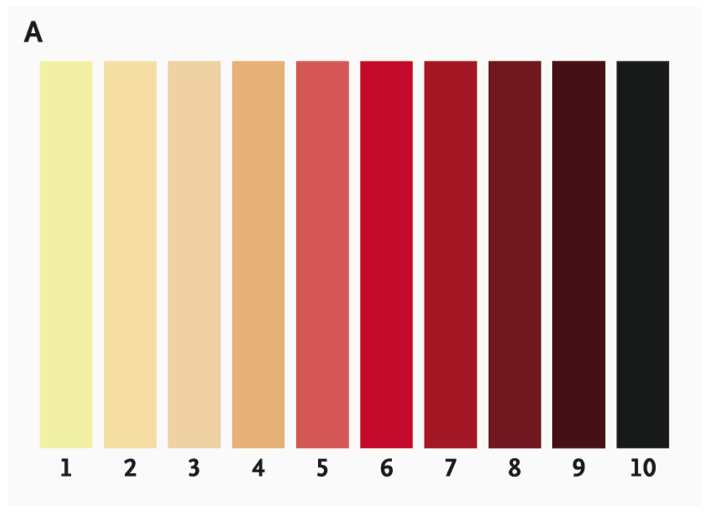 